Karta pracy Manewry na drodze	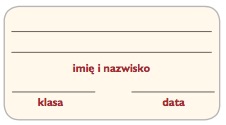 1 Przedstaw na schematycznych rysunkach manewry wymijania, omijania oraz wyprzedzania.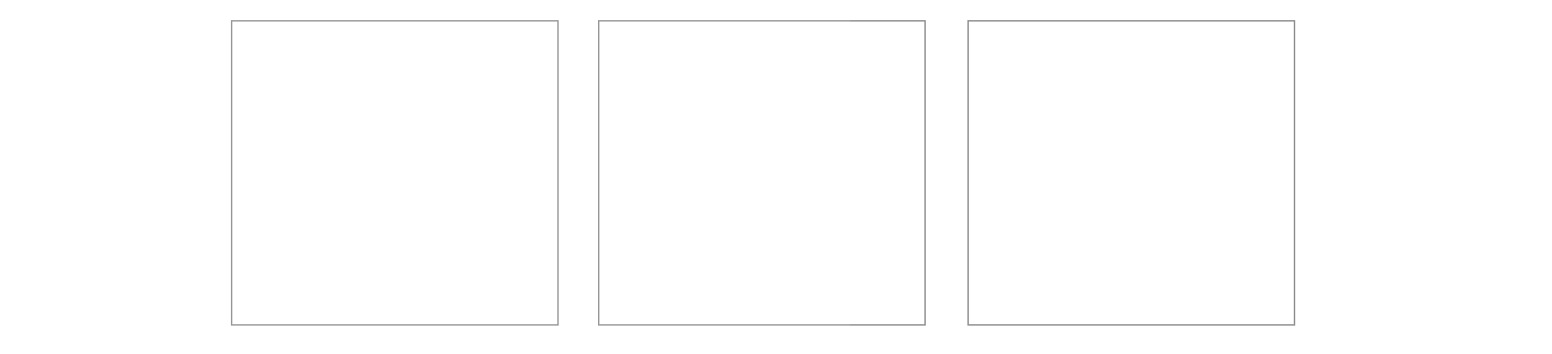 2 Uzupełnij zdania podanymi sformułowaniami.Aby zasygnalizować zamiar włączenia się do ruchu, rowerzysta musi .............................................................. i wskazać planowany kierunek jazdy.W celu skręcenia w lewo na skrzyżowaniu na jezdni jednokierunkowej należy najpierw dojechać do jej ............................................................................................ .Wymijanie polega na .............................................................. pojazdu lub uczestnika ruchu poruszającego się w przeciwnym kierunku.Nie wolno wyprzedzać m.in. na .............................................................. i w trakcie wjeżdżania .............................................................. .Zawracania polega na .............................................................. .lewej krawędzi, na wzniesienie, zmiana kierunku jazdy, przejeżdżaniu obok, wyciągnąć rękę, przejściu dla pieszych